Игра «Четвертый лишний»Цель: Сформировать умение находить четвертый лишний предмет и объяснять, почему он лишний. Задачи: 1. Развивать словесно-логическое мышление, умение классифицировать, сравнивать, обобщать, устанавливать причинно-следственные, логические связи. 2. Развивать зрительное восприятие. 3. Развивать монологическую и диалогическую речь. 4. Воспитывать внимательность, умение точно следовать инструкции, сосредоточенность.Ход игры: Рассмотрите с ребенком любой из предложенных вариант игры. Предложите назвать один цветок, который по мнению ребенка – лишний, объяснить (доказать), почему он так считает. (Подсказка для родителей: лишний цветок, цветущий летом, остальные цветы расцветают весной). Если ребенок дает, на наш взгляд, неверный ответ, но может его доказать, ЭТО ЗДОРОВО!1 вариант2 вариант3 вариант4 вариант5 вариантПодснежник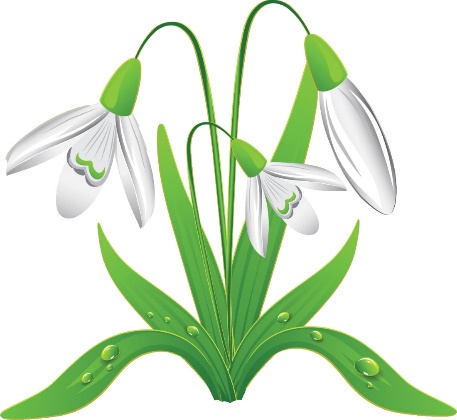 Одуванчик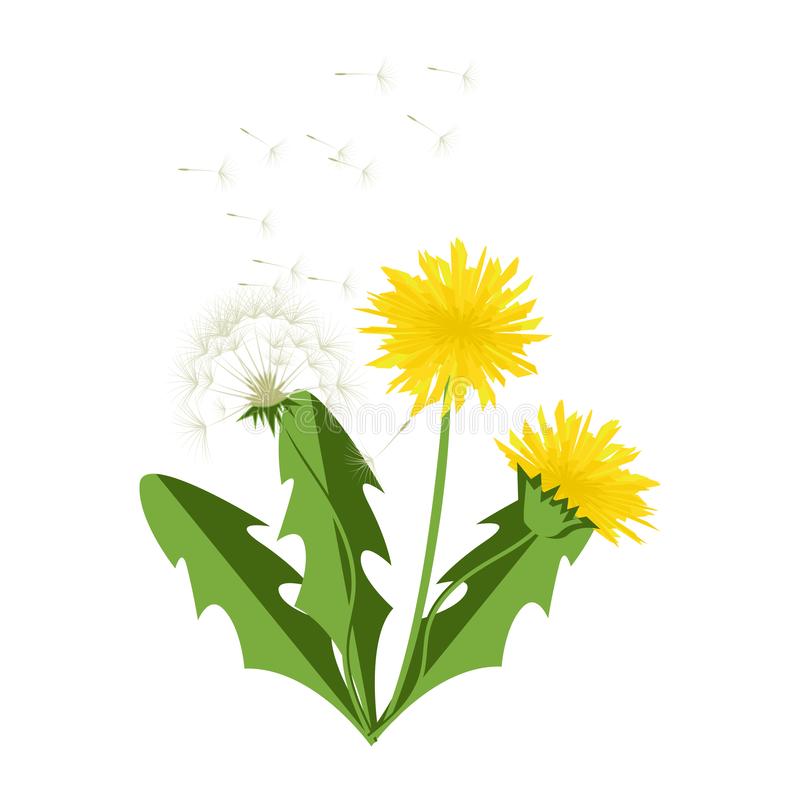 Мимоза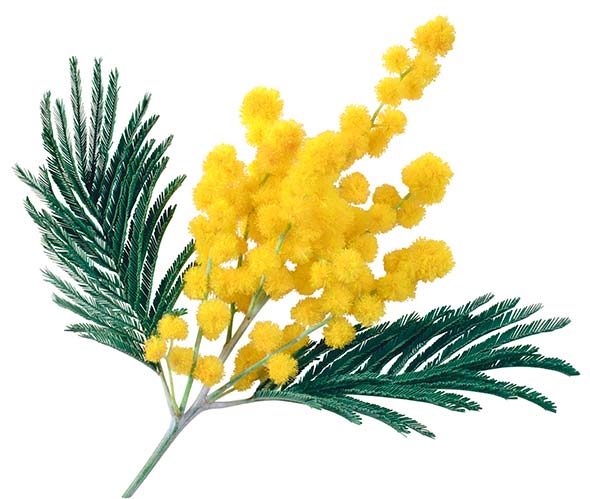 Роза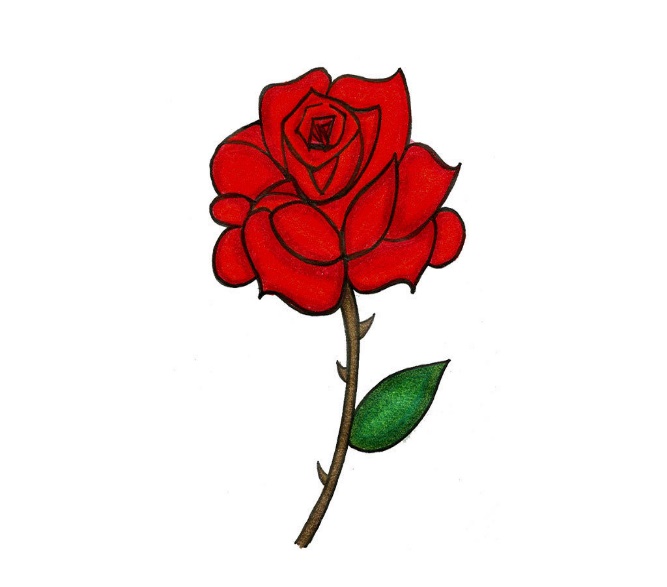 Тюльпан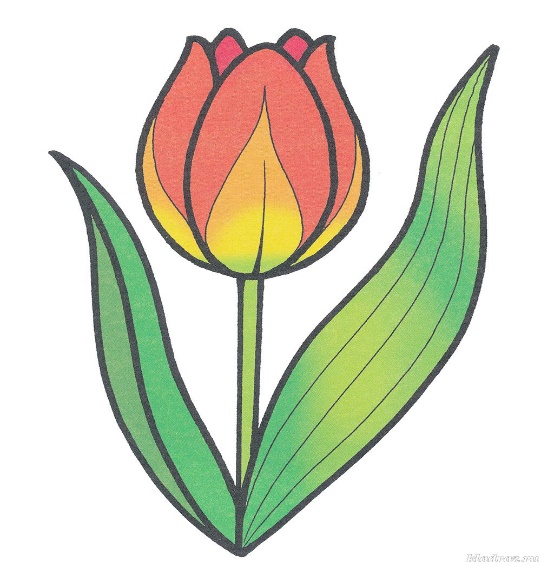 Нарцисс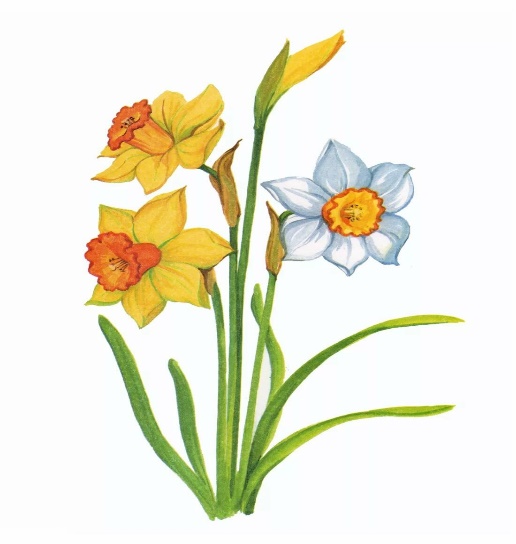 Ромашка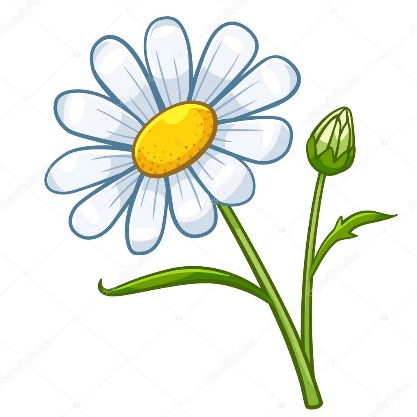 Ландыш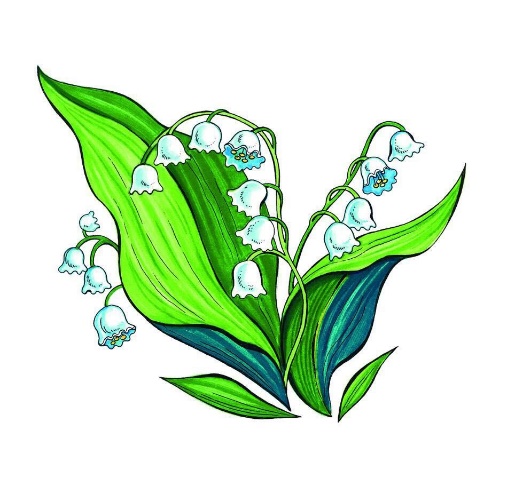 Мать – и – мачеха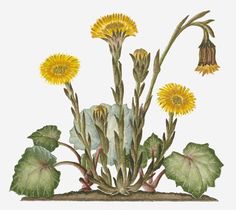 Астра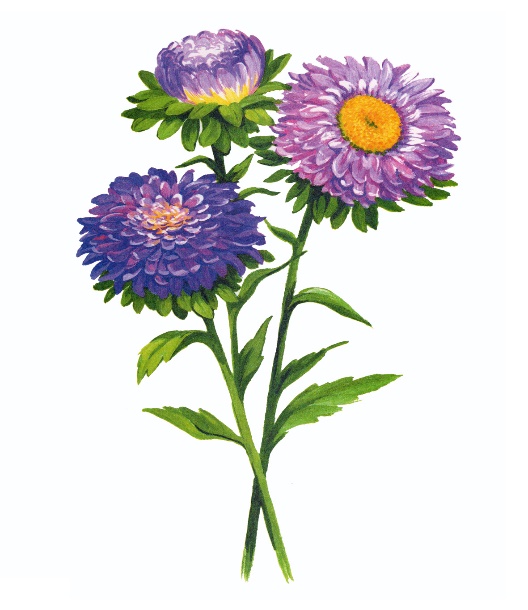 Тюльпан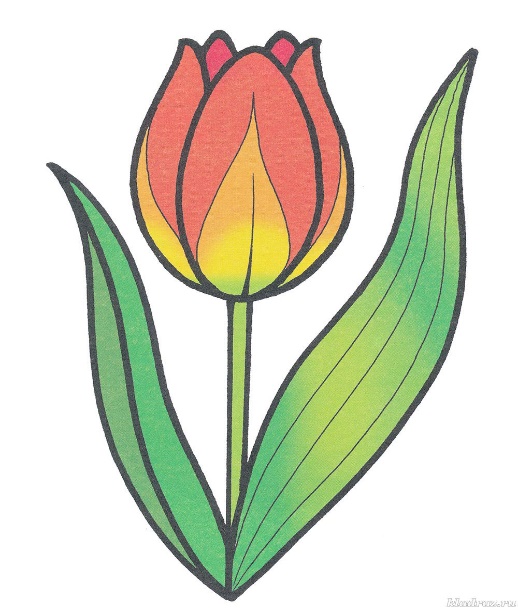 Подснежник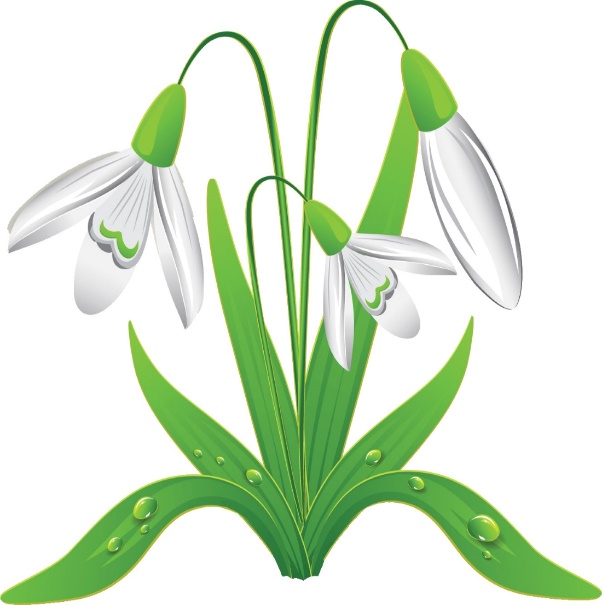 Мимоза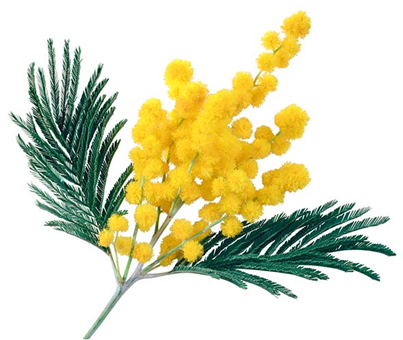 Тюльпан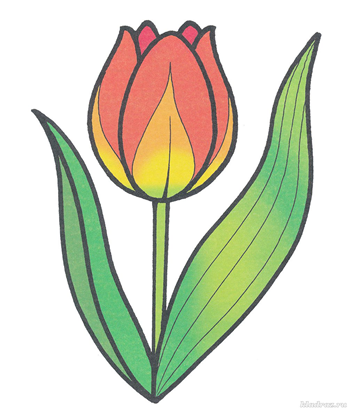 Колокольчик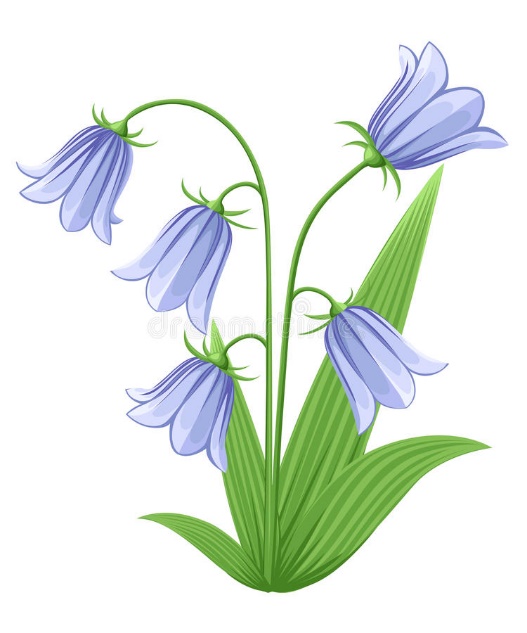 Ландыш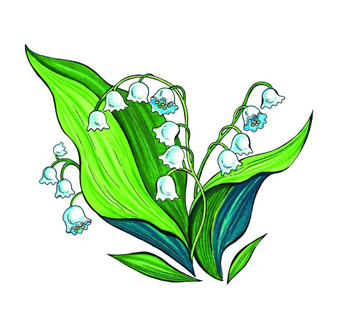 Подсолнух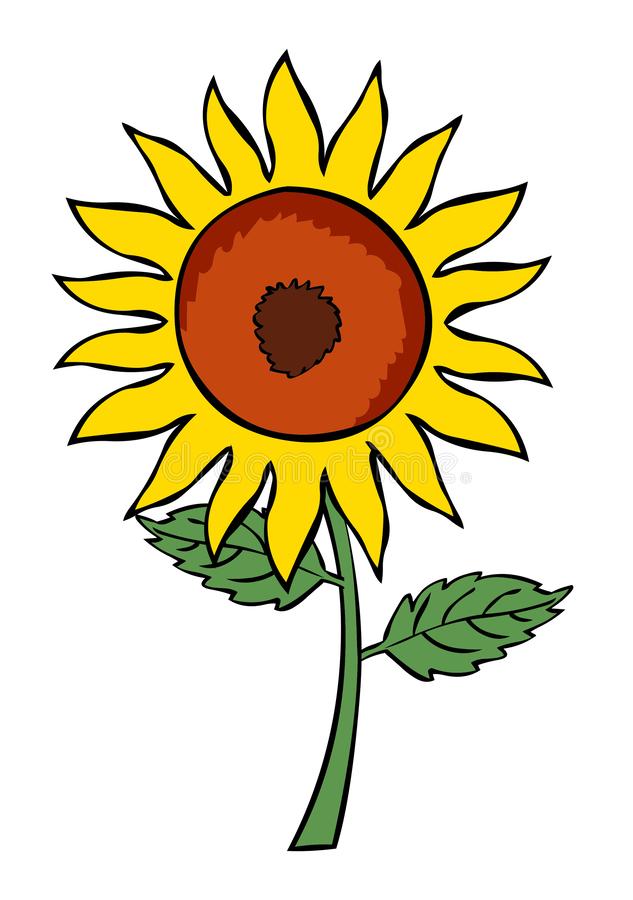 Подснежник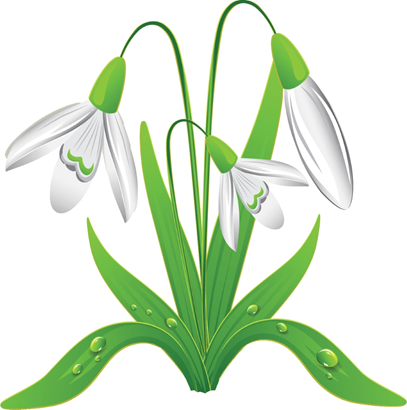 Нарцисс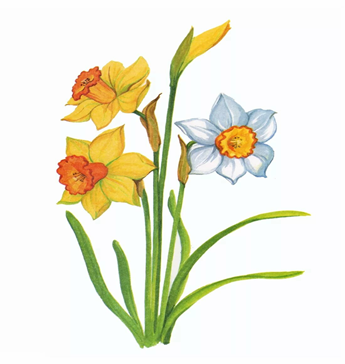 Одуванчик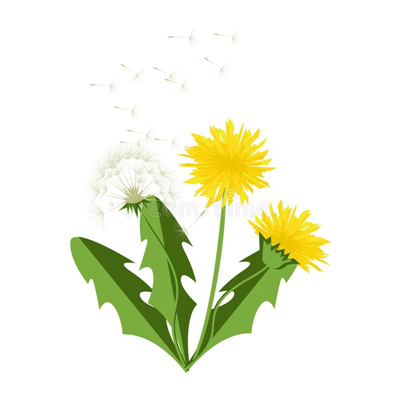 